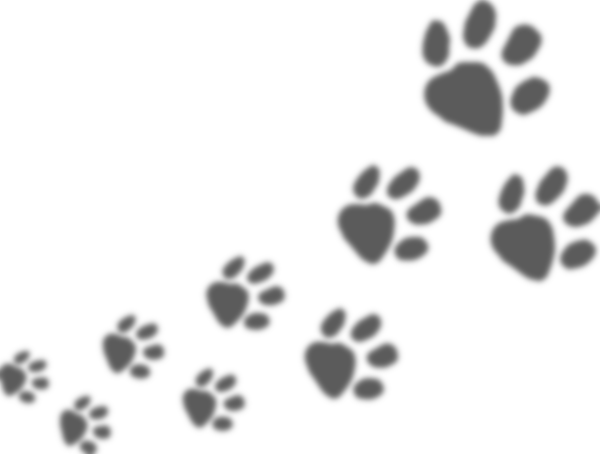 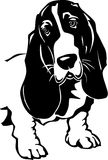 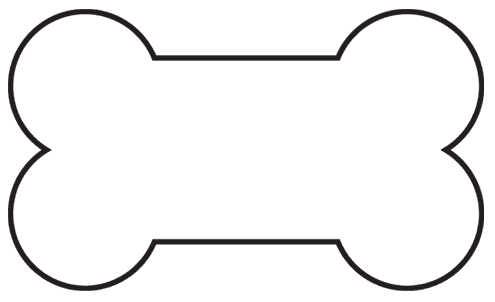 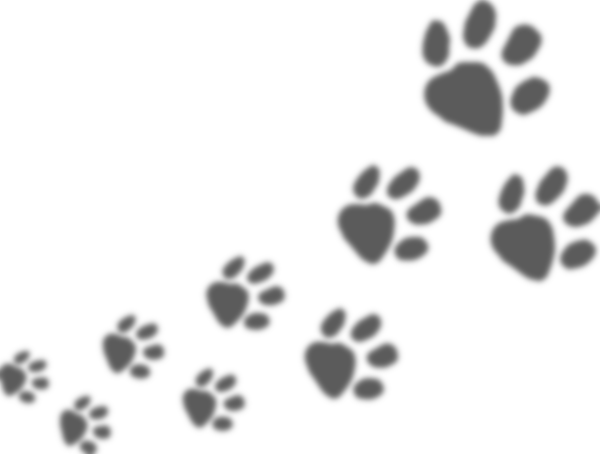 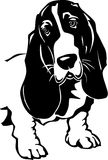 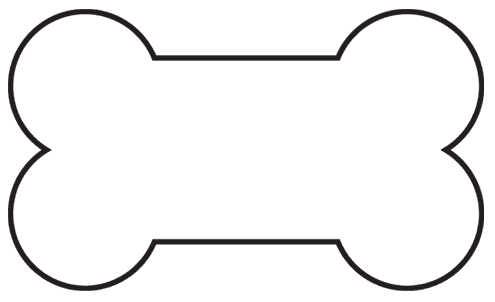 ScheduleProgram Documents – Laminated Master CopiesSigned ApplicationsDaily Sign-In SheetsHandoutsNDOG Kidz Klub 2017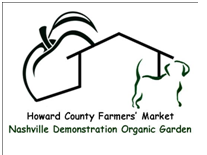 